УВАЖАЕМЫЕ КОЛЛЕГИ!Исследовательский центр информационно-правовых технологий (ИЦИПТ),Научно-издательский центр «Ника» (НИЦ «НИКА»),редакция журнала «Наука и образование: проблемы, идеи, инновации» (ISSN 2541-7959)приглашают принять участиев VII Международной научно-практической конференцииНаука и образование: проблемы и тенденции развитияг. Уфа, 29-30 декабря 2019 г.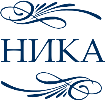 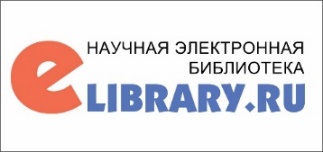 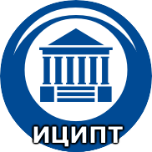 Основной целью международной конференции является интеграция и координация междисциплинарных усилий ученых разных стран в исследовании актуальных проблем современной науки и определении перспектив ее развитияЯзыки конференции: русский, английский. Шифр конференции: НОПР-07.Материалы конференции будут опубликованы в №12(24) журнала. Электронная версия журнала и сертификаты в электронном виде будут размещены на сайте www.icipt.ru в течение 5 (пяти) дней после даты проведения конференции. Участникам конференции будет разослано уведомление со ссылками на изданные материалы.Журнал будет размещен в Научную электронную библиотеку на платформе elibrary.ru (договор №97-02/2015 от 02.03.2015 г.) в течение срока до 1 (одного) месяца после даты проведения конференции.УСЛОВИЯ УЧАСТИЯОтправить оформленные в соответствии с требованиями статью и заявку до 29 декабря 2019 г. включительно на адрес: info@icipt.ru.После получения ответного письма с подтверждением от оргкомитета оплатить участие в конференции (организационный взнос), а также, при необходимости, требуемое количество комплектов печатных экземпляров журнала и сертификатов. Включение статей в комплектующийся выпуск будет осуществляться только после внесения организационного взноса. Срок приема подтверждения о совершенной оплате – до 30 декабря 2019 г. включительно. В случае, если подтверждение об оплате будет отправлено позднее указанной даты, статья будет перенесена в следующий выпуск журнала.Файлы статей и заявок следует назвать по фамилии (например: Иванов И.И.-статья, Иванов И.И.-заявка). В теме письма укажите название конференции или ее шифр. При получении материалов оргкомитет в течение 2 дней отправляет на электронный адрес автора письмо с подтверждением, а также суммой платежа и реквизитами для оплаты организационного взноса. Участникам, не получившим подтверждения от оргкомитета, просьба продублировать материалы.Организационный взнос составляет 100 руб. за страницу(для иностранных участников – $3 за страницу).Если требуются печатные экземпляры изданных материалов, то дополнительно оплачивается990 руб. за один комплект (для иностранных участников – $20);комплект включает в себя один печатный экземпляр выпуска журналаи печатные сертификаты на имя каждого автора статьиТРЕБОВАНИЯ К СТАТЬЕОбъем: от 3 до 15 страниц.Формат текста: Microsoft Word (*.doc, *.docx).Формат страницы: А4 (210x297 мм).Ориентация: книжная.Поля (верхнее, нижнее, левое, правое): по 2 см.Шрифт: размер (кегль) – 14, тип – Times New Roman.Выравнивание: по ширине.Межстрочный интервал: полуторный (1,5 строки).В начале статьи слева необходимо указать номер УДК. В случае возникновения затруднений, можно воспользоваться справочником УДК на сайте http://teacode.com/online/udc/.Используемая литература оформляется в алфавитном порядке в конце текста под названием «Список использованной литературы». В тексте сноски обозначаются квадратными скобками с указанием в них порядкового номера источника по списку и через запятую – номера страницы (страниц), например: [5, с. 115].В конце статьи ставится знак охраны авторского права ©, фамилия и инициалы автора, а также год публикации – 2019.ОБРАЗЕЦ ОФОРМЛЕНИЯ СТАТЬИУДК 340.142Иванов И.И.,студент 5 курса юридического факультетаМосковского государственного университета,г. Москва, Российская ФедерацияСУДЕБНОЕ РЕШЕНИЕ КАК ИСТОЧНИК ПРАВАТекст статьи. Текст статьи. Текст статьи. Текст статьи. Текст статьи. Текст статьи. Текст статьи [1].Текст статьи. Текст статьи. Текст статьи. Текст статьи. Текст статьи [2, с. 15]. Текст статьи. Текст статьи [2, с. 20]. Текст статьи. Текст статьи. Текст статьи. Текст статьи. Текст статьи.Список использованной литературы1. Источник.2. Источник.© Иванов И.И., 2019ЗАЯВКА УЧАСТНИКААНО «ИЦ ИПТ»		Информационный портал450005, г. Уфа, ул. Пархоменко, 156/3	«Konferencer.RU»Тел.: +7 (347) 266-33-72, e-mail: info@icipt.ru	e-mail: info@konferencer.ruwww.icipt.ru		www.konferencer.ruНастоящей заявкой подтверждается участие в МНПК НОПР-07Организационный взнос составляет 100 руб. за страницу (для иностранных участников – $3 за страницу)В течение 5 дней после даты конференции участникам будет разослано уведомление со ссылкамина электронные версии журнала и сертификатовНастоящей заявкой подтверждается участие в МНПК НОПР-07Организационный взнос составляет 100 руб. за страницу (для иностранных участников – $3 за страницу)В течение 5 дней после даты конференции участникам будет разослано уведомление со ссылкамина электронные версии журнала и сертификатовФамилия, имя, отчество авторов (полностью)Автор №1Фамилия, имя, отчество авторов (полностью)Автор №2 (при наличии)Фамилия, имя, отчество авторов (полностью)Автор №3 (при наличии)Название статьиНаправление(оставьте один нужный вариант, остальные – удалите)Заказ печатного комплекта изданных материалов (журнал/сертификат)При заказе печатных экземпляров они будут отправлены бандеролью на указанный адрес в течение 15 дней после даты конференции(если печатные экземпляры не нужны, то можно не заполнять данную часть заявки или проставить прочерки)Заказ печатного комплекта изданных материалов (журнал/сертификат)При заказе печатных экземпляров они будут отправлены бандеролью на указанный адрес в течение 15 дней после даты конференции(если печатные экземпляры не нужны, то можно не заполнять данную часть заявки или проставить прочерки)Сколько комплектов печатных экземпляров требуется(990 руб. за 1 комплект / для иностранных участников – $20).Один комплект включает в себя один печатный экземпляр выпуска журнала и печатные сертификаты на имя каждого автора статьиВписать требуемое количество, либо прочеркПочтовый индекс и адрес для отправкиВписать при необходимости, либо прочеркФИО получателя бандеролиВписать при необходимости, либо прочерк